Nama : Adinda Riyan PuspitaNIM : 1710301040Kelas : 8AD1 Flexion : Shoulder FLEX, ADD, ERForearm – supWrist – Rad. FlexionFingers – flexionD2 Extension :Shoulder EXT, ADD, IRForearm – ProWrist – Ulnar ext.Fingers – flexionD2 Flexion :Shoulder FLEX, ABD, ERForearm – SupWrist – Rad. FlexionFingers – ExtensionD1 Extension : Shoulder EXT, ABD, IRForearm – ProWrist – Ulnar. ExtensionFingers – Extension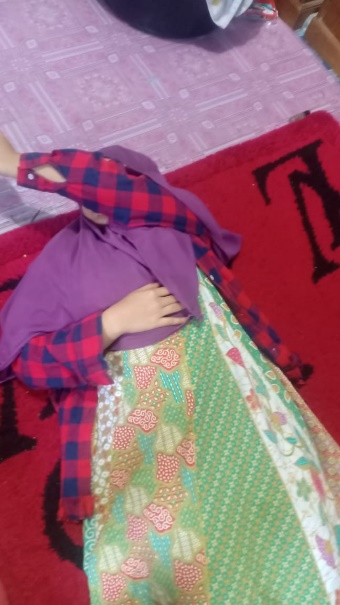 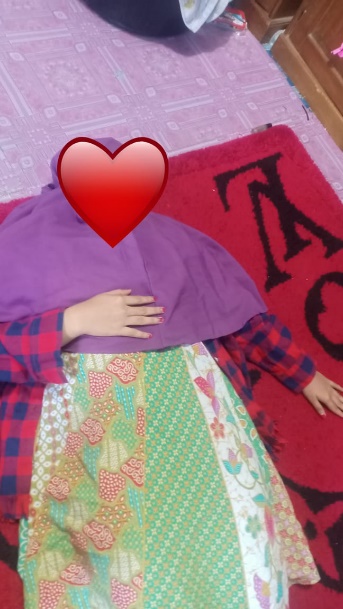 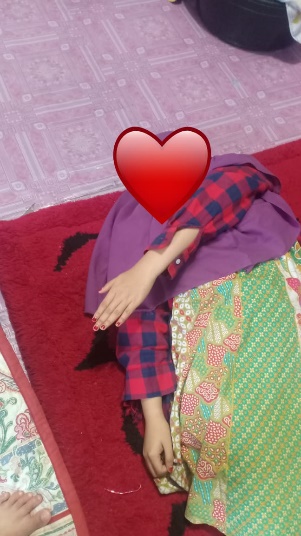 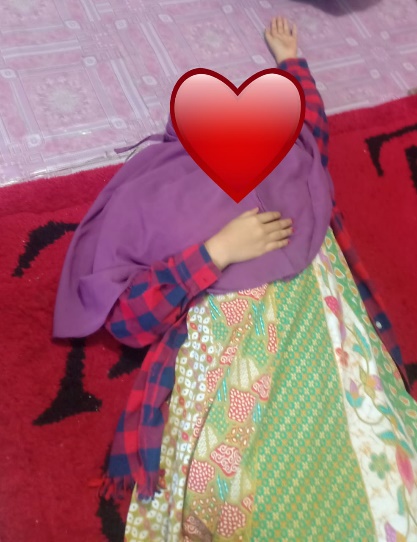 